Законотворческая инициатива Свердловской областной организации Профсоюза на сайте «Российская общественная инициатива»Уважаемые члены Профсоюза, педагоги, социальные партнеры, коллеги, обучающиеся, предлагаем Вам поддержать инициативу Свердловской областной организации Профсоюза «О внесении изменений в статьи 47 и 99 Федерального закона «Об образовании в Российской Федерации», размещенной на сайте Российской общественной инициативы (РОИ). Российская общественная инициатива (РОИ) - это сайт для размещения общественных инициатив гражданами Российской Федерации и голосования по ним. Инициативы, получившие поддержку необходимого числа граждан, обязательны к рассмотрению органами государственной власти.Наша инициатива направлена на справедливую оплату труда педагогических работников (не ниже средней заработной платы по экономике региона в расчете на норму труда), а также на повышение статуса педагогических работников, престижа профессии, привлечение квалифицированных специалистов в отрасль образования, снижение кадрового дефицита.Подробнее с инициативой вы можете ознакомиться, перейдя по ссылке: https://www.roi.ru/67252/?login=esia&token=bWJwS2ZBWWZBeDdmVkVaSlpBLzBiNCtKSVVMVXRvTGFNeTA0Z2YwWFppZz06OjU1M2I3OTg2YWY1YWRjZWQ=Для рассмотрения решения на Федеральном уровне инициатива должна набрать не менее 100 тысяч голосов «ЗА».Голосовать на сайте РОИ могут граждане Российской Федерации, достигшие возраста 18 лет, имеющие СНИЛС и зарегистрированные на Едином портале Госуслуг.Для входа на сайт РОИ пользователю необходимо нажать кнопку «Вход» в правом верхнем углу сайта (Рисунок 1), ввести свои логин (номер телефона, адрес электронной почты или СНИЛС), пароль для входа на Единый портал Госуслуг, и нажать кнопку «Войти» (Рисунок 2). После авторизации пользователь сможет голосовать за размещенные инициативы.Для того, чтобы проголосовать за инициативу Свердловской областной организации Профсоюза «О внесении изменений в статьи 47 и 99 Федерального закона «Об образовании в Российской Федерации», после процедуры входа на сайт РОИ, необходимо перейти по прямой ссылке (представлена выше) либо самостоятельно найти инициативу на сайте РОИ воспользовавшись поисковой строкой. Прокрутив страницу инициативы до конца, пользователь увидит соответствующие кнопки голосования (Рисунок 3), после нажатия на знак «+» голос будет учтен (Рисунок 4).Ссылки на порталы:Российская общественная инициатива (РОИ) - http://www.roi.ruЕдиный портал Госуслуг - https://www.gosuslugi.ru/Ссылка на инициативу - https://www.roi.ru/67252/?login=esia&token=bWJwS2ZBWWZBeDdmVkVaSlpBLzBiNCtKSVVMVXRvTGFNeTA0Z2YwWFppZz06OjU1M2I3OTg2YWY1YWRjZWQ=В случае, если пользователь не зарегистрирован на Едином портале Госуслуг, в приложении к письму есть подробная инструкция по прохождению процедуры регистрации.  Рисунок 1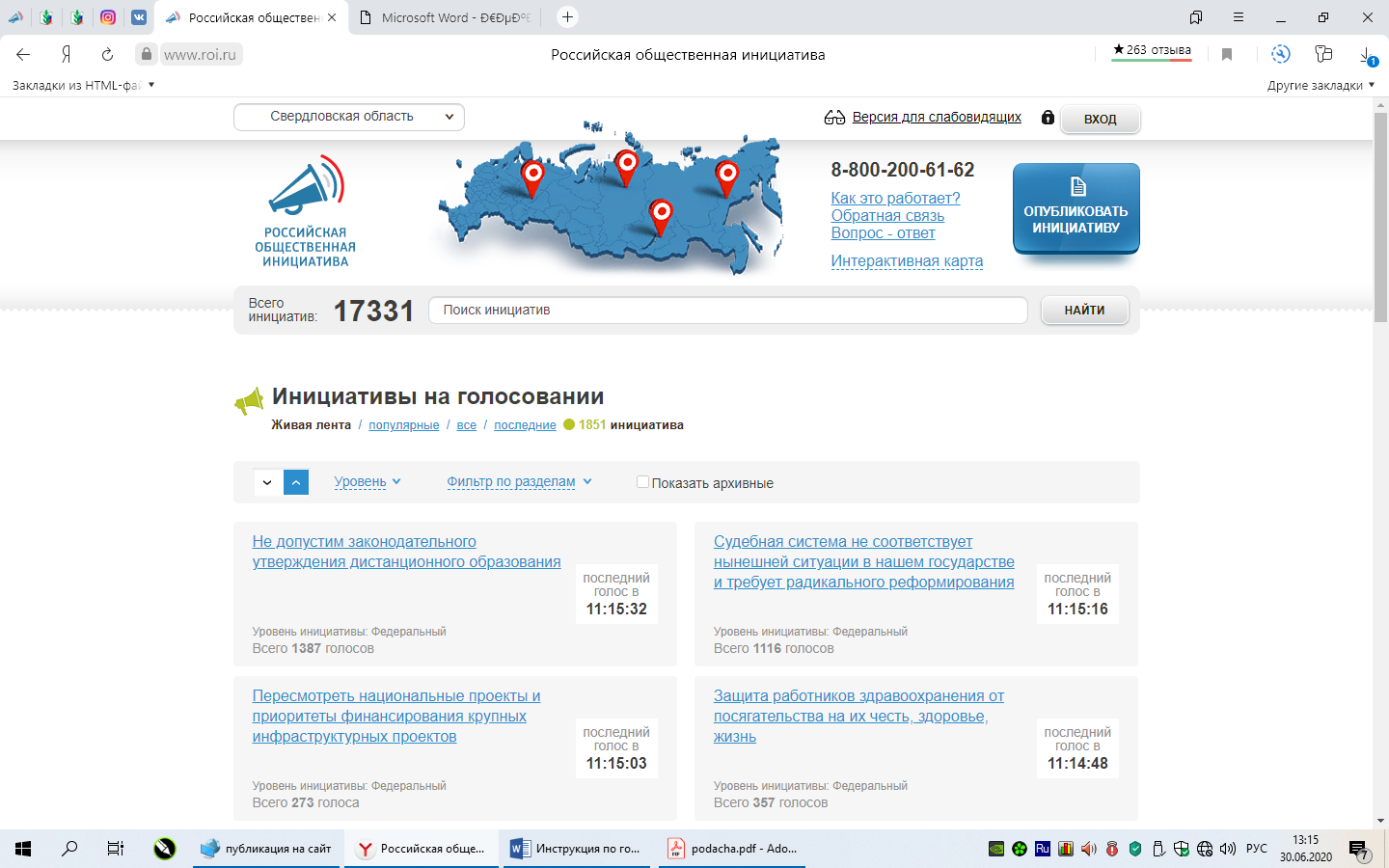 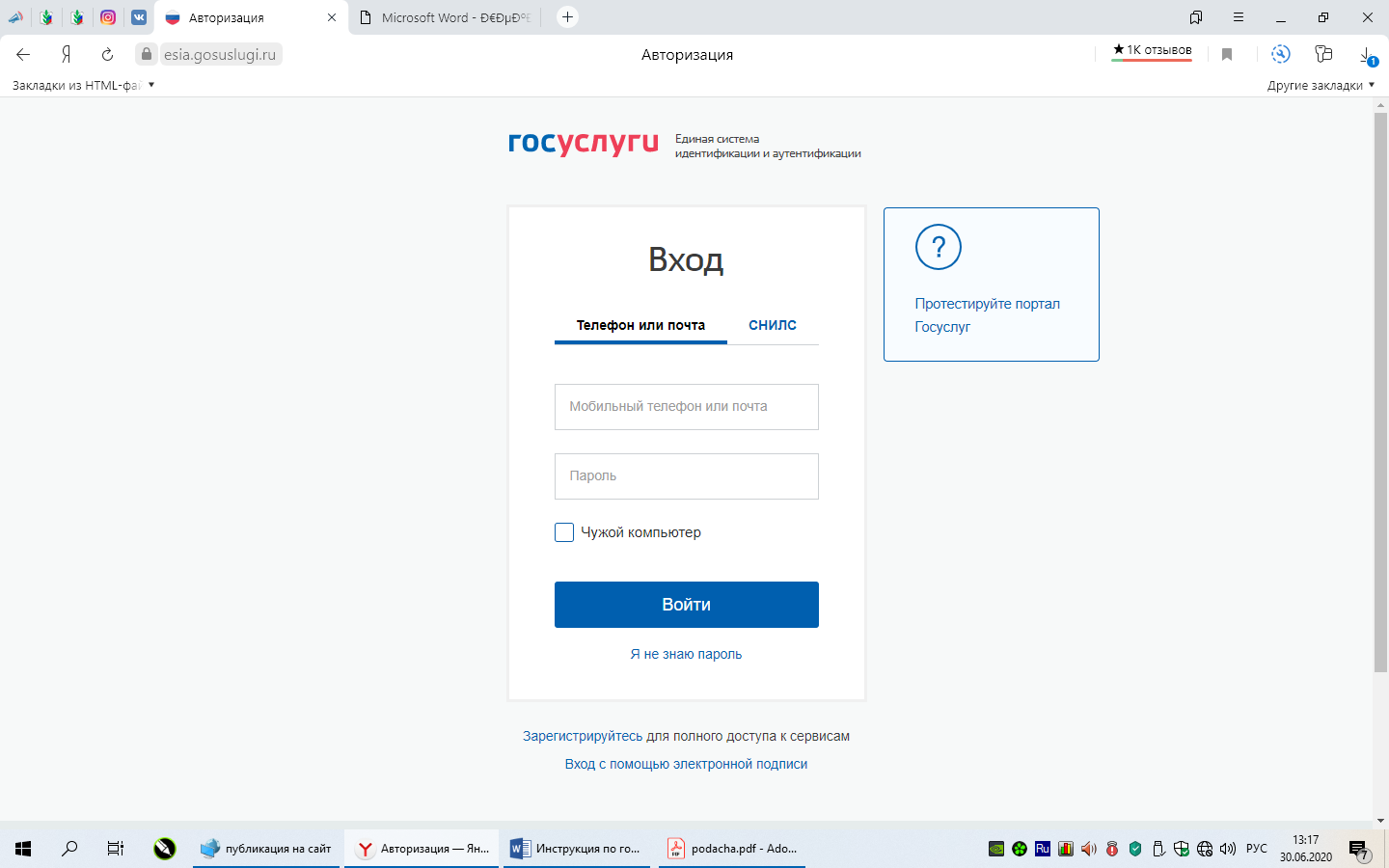 Рисунок 2Рисунок 3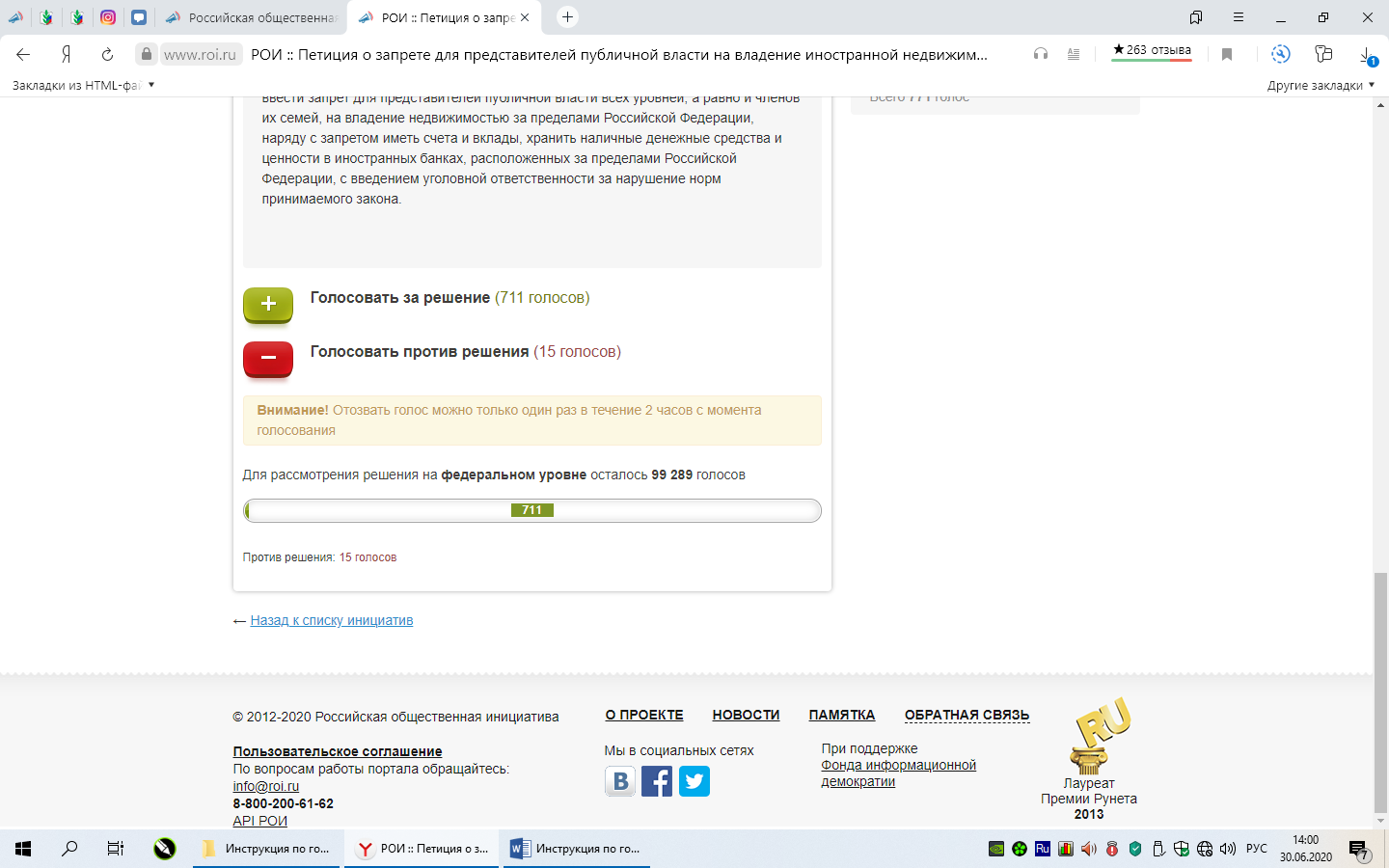 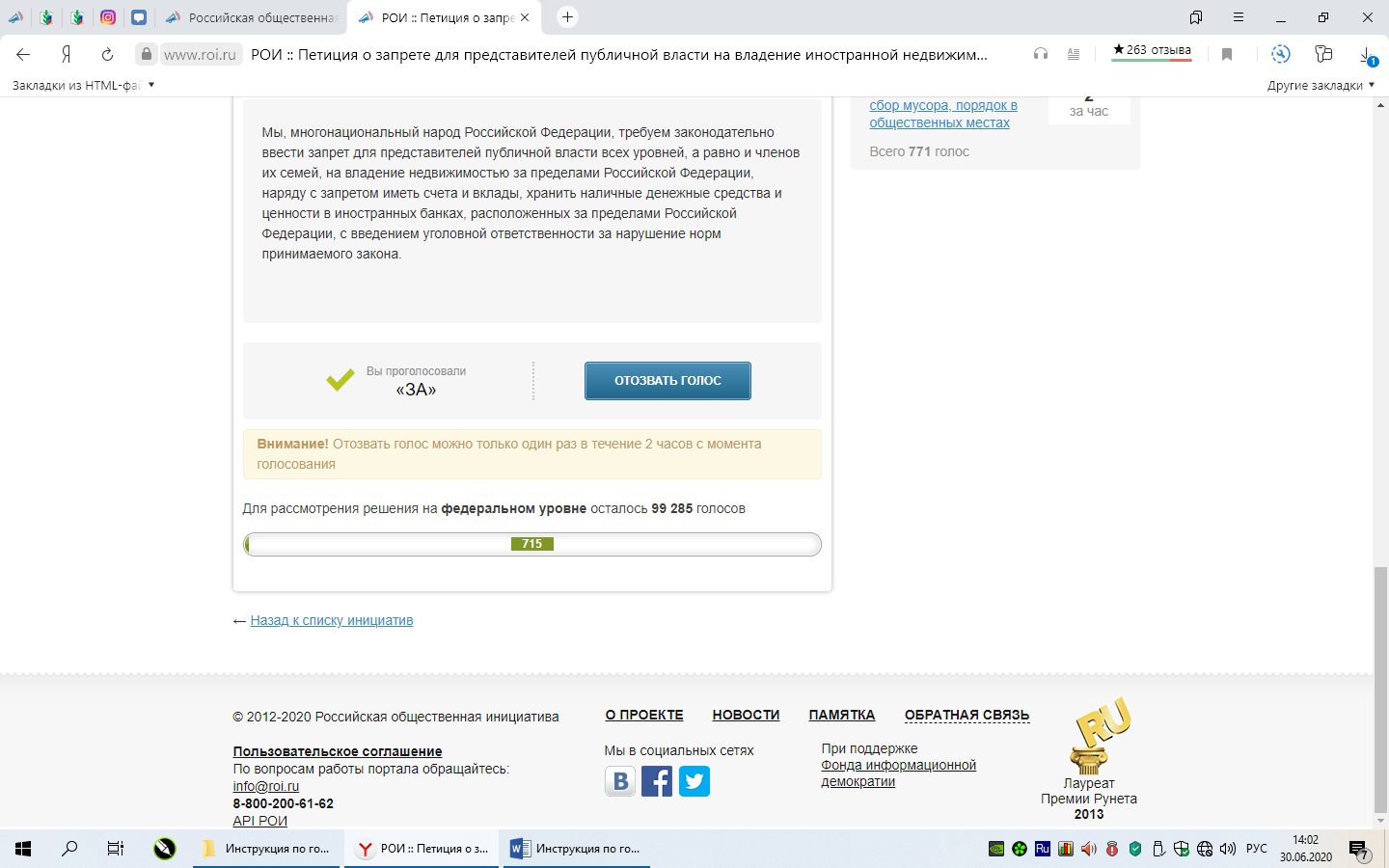 Рисунок 4